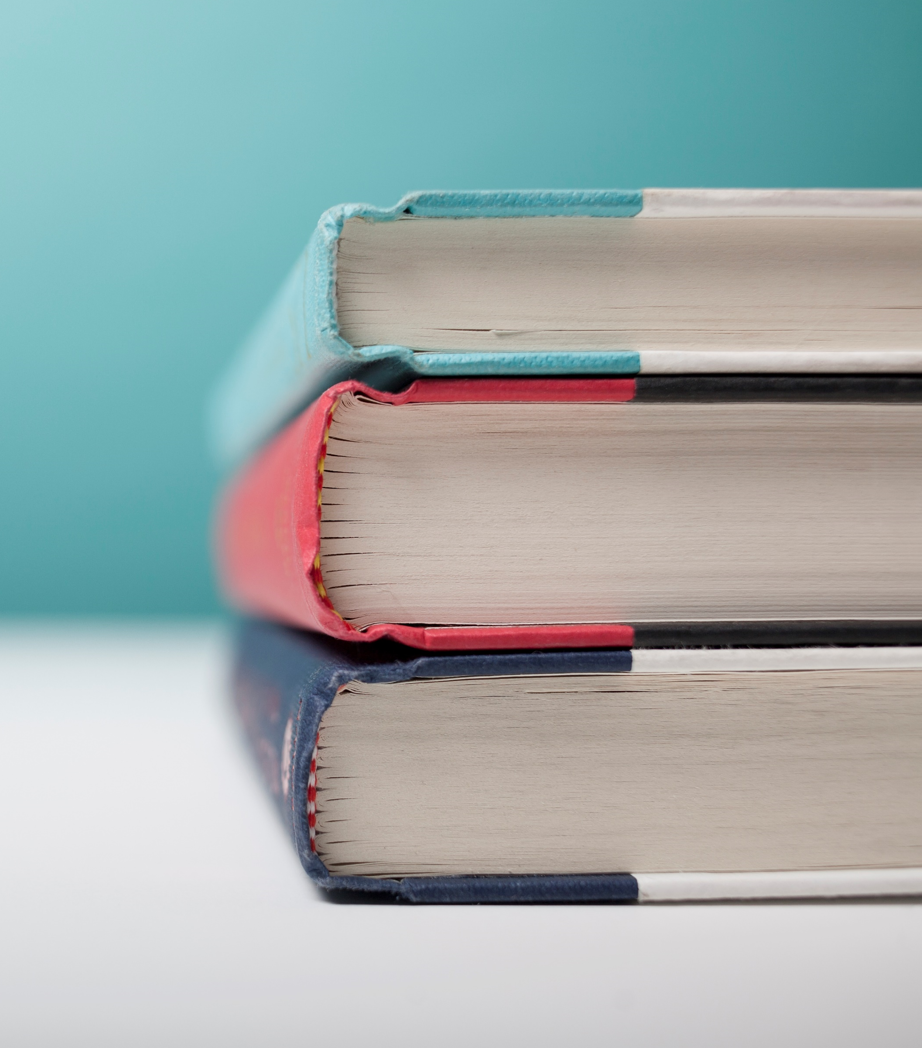 [Element za prodajo][Če želite zamenjati fotografijo z lastno, jo preprosto izbrišite. Nato na zavihku »Vstavi« izberite »Slika«.]Pokličite osebo [Ime] na številko:[Telefon] | [E-poštni naslov][Mesto]